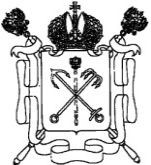 Санкт-Петербургское государственное бюджетное учреждениедополнительного образования«Санкт-Петербургская детская музыкальная школа имениАндрея Петрова»ДОПОЛНИТЕЛЬНАЯ ПРЕДПРОФЕССИОНАЛЬНАЯ ОБЩЕОБРАЗОВАТЕЛЬНАЯПРОГРАММА В ОБЛАСТИ МУЗЫКАЛЬНОГО ИСКУССТВА«НАРОДНЫЕ ИНСТРУМЕНТЫ»Предметная область ПО.01. МУЗЫКАЛЬНОЕ ИСПОЛНИТЕЛЬСТВО Рабочая программа по учебному предметуПО.01.УП.01.СПЕЦИАЛЬНОСТЬ(БАЯН АККОРДЕОН)Санкт-Петербург2021Разработчик:Хазова Е.Д., Харченко А.С., Свиридов В.М., Щукин В.Н.Рецензент:заместительдиректораГБОУДПО УМЦ развития образования в сфере культуры и искусства СПб Комлева М.В.Рецензент:заместитель директора по УР СПб ДМШ имени Андрея Петрова Хазанова А.С.Структура программы учебного предметаПояснительная записка Характеристика учебного предмета, его место и роль в образовательном     процессе; Срок реализации учебного предмета; Объем учебного времени, предусмотренный учебным планом образовательного учреждения на реализацию учебного предмета; Форма проведения учебных аудиторных занятий; Цели и задачи учебного предмета; Обоснование структуры программы учебного предмета; Методы обучения; Описание материально-технических условий реализации учебного предмета; Содержание учебного предмета Сведения о затратах учебного времени; Годовые требования по классам; Требования к уровню подготовки обучающихсяФормы и методы контроля, система оценок Аттестация: цели, виды, форма, содержание; Критерии оценки; Методическое обеспечение учебного процесса Методические рекомендации педагогическим работникам; Рекомендации по организации самостоятельной работы обучающихся; Списки рекомендуемой нотной и методической литературы Список рекомендуемой нотной литературы; Список рекомендуемой методической литературы; ПОЯСНИТЕЛЬНАЯ ЗАПИСКАХарактеристика учебного предмета, его место и роль в образовательном процессе Программа учебного предмета «Специальность» по виду инструментов "баян","аккордеон", "домра", "балалайка", "гитара" далее – «Специальность» разработана на основе и с учетом федеральных государственных требований к дополнительной предпрофессиональной  общеобразовательной программе в области музыкального искусства «Народные инструменты».  Учебный предмет «Специальность» направлен на приобретение обучающимися знаний, умений и навыков игры на народных инструментах, получение ими художественного образования, а также на эстетическое воспитание и духовно-нравственное развитие ученика. Выявление одаренных детей в раннем возрасте позволяет целенаправленно развивать их профессиональные и личные качества, необходимые для продолжения профессионального обучения. Кроме того, программа рассчитана на формирование у обучающихся навыков творческой деятельности, умения планировать свою домашнюю работу, навыков осуществления самостоятельного контроля за своей учебной деятельностью, умения давать объективную оценку своему труду, навыков взаимодействия с преподавателями.  Учебный предмет «Специальность» направлен на приобретение обучающимися следующих знаний, умений и навыков:  знания музыкальной терминологии;  знания художественно-эстетических и технических особенностей, характерных для сольного исполнительства;  умения грамотно исполнять музыкальные произведения на народных инструментах;  умения самостоятельно разучивать музыкальные произведения различных жанров и стилей;  умения самостоятельно преодолевать технические трудности при разучивании несложного музыкального произведения; умения создавать художественный образ при исполнении музыкального произведения;  навыков импровизации, чтения с листа несложных музыкальных произведений;  навыков сольных публичных выступлений, а также в составе ансамбля, оркестров. Данная программа отражает разнообразие репертуара, академическую направленность учебного предмета «Специальность». Обучение детей в области музыкального искусства ставит перед педагогом ряд задач как учебных, так и воспитательных.  Решения основных вопросов в этой сфере образования направлены на раскрытие и развитие индивидуальных способностей учащихся, а для наиболее одаренных из них - на их дальнейшую профессиональную деятельность.  Примерный учебный план по дополнительной предпрофессиональной общеобразовательной программе в области искусства «Народные инструменты» направлен на приобретение обучающимися музыкально-исполнительских знаний, умений, навыков.  Срок реализации учебного предмета  Срок реализации учебного предмета «Специальность» для детей, поступивших в образовательное учреждение в первый класс в возрасте: с шести лет шести месяцев до девяти лет, составляет 8 лет;  Для детей, не закончивших освоение образовательной программы основного общего образования или среднего (полного) общего образования и планирующих поступление в образовательные учреждения, реализующие основные профессиональные образовательные программы в области музыкального искусства, срок освоения может быть увеличен на один год.  Объем учебного времени, предусмотренный учебным планом образовательного учреждения на реализацию учебного предмета «Специальность»:  Таблица 1Форма проведения учебных аудиторных занятий: индивидуальная,  рекомендуемая продолжительность урока - 45 минут.  Индивидуальная форма позволяет преподавателю лучше узнать ученика, его музыкальные возможности, способности, эмоционально-психологические особенности. Цели и задачи учебного предмета «Специальность» Цели:  развитие музыкально-творческих способностей учащегося на основе приобретенных им знаний, умений и навыков, позволяющих воспринимать,  осваивать и исполнять на домре произведения различных жанров и форм в соответствии с ФГТ;  определение наиболее одаренных детей и их дальнейшая подготовка к продолжению обучения в средних профессиональных музыкальных учебных заведениях.  Задачи:  выявление творческих способностей ученика в области музыкального искусства и их развитие в области исполнительства на народных инструментах до уровня подготовки, достаточного для творческого самовыражения и самореализации;овладение знаниями, умениями и навыками игры на народных инструментах,  позволяющими выпускнику приобретать собственный опыт музицирования;приобретение обучающимися опыта творческой деятельности;  формирование навыков сольной исполнительской практики и коллективной творческой деятельности, их практическое применение;  достижение уровня образованности, позволяющего выпускнику самостоятельно ориентироваться в мировой музыкальной культуре;  формирование у лучших выпускников осознанной мотивации к продолжению профессионального обучения и подготовки их к вступительным экзаменам в профессиональное образовательное учреждение. 6.Обоснование структуры программы учебного предмета «Специальность».Программа содержит необходимые для организации занятий параметры: сведения о затратах учебного времени, предусмотренного на освоение учебного предмета;  распределение учебного материала по годам обучения;  описание дидактических единиц учебного предмета;  требования к уровню подготовки обучающихся;  формы и методы контроля, система оценок;  методическое обеспечение учебного процесса.  В соответствие с данными направлениями строится основной раздел программы «Содержание учебного предмета».  7. Методы обученияДля достижения поставленной цели и реализации задач предмета используются следующие методы обучения:  словесный (рассказ, беседа, объяснение);  метод упражнений и повторений (выработка игровых навыков ученика,  работа над художественно-образной сферой произведения);  метод показа (показ педагогом игровых движений, исполнение педагогом пьес с использованием многообразных вариантов показа);  объяснительно-иллюстративный (педагог играет произведение ученика и попутно объясняет);  репродуктивный метод (повторение учеником игровых приемов по образцу учителя);  метод проблемного изложения (педагог ставит и сам решает проблему,  показывая при этом ученику разные пути и варианты решения);  частично-поисковый (ученик участвует в поисках решения поставленной задачи).  Выбор методов зависит от возраста и индивидуальных особенностей учащегося.  8. Описание материально-технических условий реализации учебного предмета.Материально-техническая база образовательного учреждения должна соответствовать санитарным и противопожарным нормам, нормам охраны труда.  Учебные аудитории для занятий по учебному предмету «Специальность» должны иметь площадь не менее 9 кв.м, наличие фортепиано, пюпитра. В образовательном учреждении должны быть созданы условия для содержания, своевременного обслуживания и ремонта музыкальных инструментов. Образовательное учреждение должно обеспечить наличие инструментов обычного размера, а также уменьшенных инструментов (баянов, аккордеонов, домр, гитар, балалаек), так необходимых для самых маленьких учеников.  II. Содержание учебного предмета 1. Сведения о затратах учебного времени, предусмотренного на освоение учебного предмета «Специальность », на максимальную,  самостоятельную нагрузку обучающихся и аудиторные занятия:  Таблица 2Учебный материал распределяется по годам обучения - классам. Каждый класс имеет свои дидактические задачи и объем времени, данное время направлено на освоения учебного материала.  Виды внеаудиторной работы:  самостоятельные занятия по подготовке учебной программы;  подготовка к контрольным урокам, зачетам и экзаменам;  подготовка к концертным, конкурсным выступлениям;  посещение учреждений культуры (филармоний, театров, концертных залов,  музеев и др.),  участие обучающихся в творческих мероприятиях и культурно- просветительской деятельности образовательного учреждения и др.  Программа по учебному предметуПО.01.УП.01.СПЕЦИАЛЬНОСТЬ«Баян -аккордеон»1 класс Программные годовые требования:  Гаммы: С-dur, G-dur отдельно каждой рукой, в одну октаву, четвертными длительностями staccato и legato на готовой клавиатуре (возможно и на выборной), andante. Аккорды, короткие и длинные арпеджио отдельно каждой рукой. Возможно исполнение гамм и арпеджио двумя руками вместе, а также в две октавы. 4 – 5 этюдов . 12 – 16 пьес разного характера.Основные задачи: Раздел I. Знакомство с инструментом 1.1.Знакомство с историей создания инструмента. 1.2.Знакомство с устройством инструментом: название частей баяна/аккордеона, тембровые, звуковысотные, динамические возможности. Правила хранения и ухода за инструментом. Раздел II.Организация игровых навыков  2.1. Посадка за инструментом, постановка исполнительского аппарата. 2.2. Освоение и развитие первоначальных навыков игры. 2.3. Расположение нот на правой и левой клавиатурах. Раздел III. Развитие музыкально-слуховых данных 3.1. Игра пьес с передачей образного содержания, контроль за выразительностью мелодии, нюансы. 3.2. Работа с небольшими разнохарактерными пьесами с применением пройденных приёмов игры (non legato, legato, staccato), c простейшими ритмическими рисунками, выполнением динамических оттенков. Раздел IV.Освоение нотной грамоты 4.1.Игра на инструменте с последовательным изучением записи нот; освоение длительностей (целые, половинные, четвертные, восьмые); знаки альтерации; знаки повторного письма (реприза, вольта).  4.2 Изучение музыкальных терминов. Требования знаний исполнительской терминологии для 1-го класса: метр, ритм, темп, legato, non legato, staccato, нота с точкой, тон, полутон, диез, бемоль, бекар, pianissimo, piano, mezzo piano, mezzo forte, forte, fortissimo, crescendo, diminuendo,кульминация, реприза, вольты. Примерные экзаменационные программы:вариант: К. Черни. Этюд №6 До-мажор. А. Спадавеккиа.  «Добрый жук». А. Иванов. Обработка р.н.п. «Во саду ли, в огороде». вариант: М. Качурбина «Мишка с куклой танцуют полечку» Р.н.п. «Во поле береза стояла» Г.Ф. Телеман. Пьеса.Примерный репертуарный списокЭтюдыЖ. Арман. Этюд До-мажор   А. Денисов. Этюд До-мажор  А. Доренский. Этюды (№1-50)  Т. Зейтман. Этюд До-мажор   В. Накапкин.  Этюд До-мажор  Ю. Смородников. Этюд До-мажор  Г. Стативкин. Этюд До-мажор  К. Черни. Этюды До-мажор  ПьесыБ. Барток. Мелодия в унисон. Н. Бачинская. Сон – дрема. Л. Вильчик. Маленькая пьеса. А. Доренский. Детская сюита №1. А. Иванов. Обработка р.н.п. «Во саду ли, в огороде». М. Иорданский. Голубые санки. Д. Кабалевский. Труба и барабан. Д. Кабалевский. Маленькая полька. Д. Кабалевский. Первая пьеса. Л. Книппер. Полюшко-поле. М. Красев.  Елочка. В. А. Моцарт. Аллегретто. Р.н.п. «Во поле береза стояла». Р.н.п. «Как под горкой». Р.н.п. «Не летай, соловей». Р.н.п. «Пойду ль я, выйду ль я». Р.н.п. «Я на горку шла» А. Спадавеккиа. Добрый жук. Г.Ф. Телеман. Пьеса. Укр. Нар. Танец «Метелица». А. Филиппенко. Веселый музыкант. А. Филиппенко. Праздничная. А. Филиппенко. Про лягушку и комара. Н. Чайкин. Танец снегурочки. М. Эллегаард. Три пьесы. 2 класс Программные годовые требования: Гаммы: С-dur, G-dur, D-dur двумя руками вместе четвертными и восьмыми длительностями в четырехдольном метре со сменой направления движения меха на сильную долю, andantino, в две октавы, разными штрихами на готовой клавиатуре (возможно и на выборной). Аккорды, короткие и длинные арпеджио двумя руками.  8-10 разнохарактерных пьес. 3-4 этюда.  Основные задачи: Раздел I.Совершенствование посадки и постановки исполнительского аппарата 1.1Продолжение работы над постановкой правой и левой рук.  1.2Выполнение упражнений для освобождения мышц. Раздел II. Развитие двигательных навыков и исполнительских движений. 2.1 Исполнительское дыхание. 2.2 Работа над качественной сменой направления движения меха. 2.3 Работа над переходами из одной аппликатурной позиции в другую (подкладывание, перекладывание, перенос руки). Раздел III.Развитие музыкально-слуховых данных 3.1 Работа с художественно интересными произведениями, развивающими образное мышление ученика. 3.2 Знакомство с полифонией. 3.3 Изучение музыкальных терминов. Требования знаний исполнительской терминологии для 2-го класса:  ключевые и случайные знаки, largo, lento, adagio, агогика, ritenuto, ritardando, accelerando, rubato, a tempo, fermata, poco a poco, dolce, cantabile. 3.3 Навыки самостоятельного разбора несложных произведений. Примерные экзаменационные программы: вариант: И. Сперонтес. Менуэт G-dur. Д. Тюрк. Аллегретто. А. Латышев. Детская сюита «В мире сказок» в 4 частях. вариант: А. Гедике. Сарабанда. Соч.36 Е. Дербенко. Первые шаги (детская сюита) Д. Шостакович. Полька из Балетной сюиты. Примерный репертуарный список:ЭтюдыГ. Беренс. Этюд. Соч.70 №36. А. Гедике. Этюд. Соч.35 №7. Ю. Смородников. Этюд C-dur. Ю. Смородников. Этюд d-moll. К. Черни. Этюды соч.261 №1-6, 9, 10, 13. Л. Шитте. Этюд e-moll. Полифонические произведенияИ.С. Бах. Менуэт G-dur. И.С. Бах. Менуэт g-moll. И.С. Бах. Полонез g-moll. И.С. Бах. Менуэт d-moll. А. Гедике. Сарабанда. Соч.36 №18. А. Доренский. Девять маленьких прелюдий. С. Майкапар. Канон. Соч.16 №5. Г. Телеман. Гавот. Произведения крупной формыЛ. Бетховен. Сонатина и Романс G-dur. Е. Дербенко. Первые шаги (детская сюита). А. Доренский. Детская сюита №1. Б. Кравченко. Пусть меня научат (детская сюита). Б. Кравченко. Картинки детства (сюита). Т. Хаслингер. Сонатина C-dur. 1 часть. ПьесыМ. Глинка. Жаворонок. А. Денисов. Обработка р.н.п. «Под яблонью зелёной» В. Ефимов. Обработка р.н.п. «Во саду ли, в огороде» А. Иванов. Обработка укр.н.п. «Ехал казак за Дунай» А. Иванов. Полька. А. Репников. Кискино горе. П. Чайковский. Старинная французская песенка. Д. Шостакович. Полька из Балетной сюиты. Ф. Шуман. Первая утрата. 3 класс Программные годовые требования: Гаммы: мажорные гаммы до двух ключевых знаков двумя руками, четвертными и восьмыми длительностями, allegretto, объем две октавы. Аккорды, короткие и длинные арпеджио двумя руками. 3-4 этюда. 1-2 произведения с элементами имитационной полифонии.1-2 произведения крупной формы. 4-6 пьес различных эпох и стилей.  Основные задачи: Раздел I. Совершенствование двигательных навыков и исполнительских движений. Работа над координацией левой и правой рук. Упражнения на координацию; проигрывание координационно сложных фрагментов из пьес и этюдов различными ритмическими рисунками и штрихами. Работа над развитием мелкой техники – изучение соответствующих пьес и этюдов, выполнение упражнений. Знакомство с мелизмами. Раздел II. Развитие музыкально-слуховых данных. Продолжение изучения исполнительской терминологии. Требования знаний терминологии для 3-го класса :moderato, andante, andantino, espressivo, agitato, segno, синкопа, форшлаг, мордент, трель, мотив, фраза, предложение. Продолжение развития навыков чтения с листа. Изучение пьес различных эпох и стилей. Примерные экзаменационные программы: вариант: А. Корелли. Сарабанда. М. Клементи. Сонатина №2 G-dur. Аз. Иванов. Обработка р.н.п. «Во саду ли, в огороде» вариант: Г. Пёрселл. Ария.В. А. Диабелли. Сонатина №1 часть 3. А. Аренский. Танец.III вариант:Г.Гендель. Сарабанда.В.Гаврилин. Военная песня.Обр.А.Коробейникова бел.н.п. «Савка и Гришка» Примерный репертуарный список:ЭтюдыБ. Беньяминов. Этюд №76 a-moll. Г. Беренс. Этюд №2 C-dur. Ф. Бургмюллер. Этюд a-moll. А. Денисов. Этюд №81 h-moll. А. Доренский. Этюды № 71-130  К. Черни. Этюды. Соч.261 №16-19, 23, 29,35. Полифонические произведенияР.н.п. «Ах, ты степь широкая» И.С. Бах. Менуэт G-dur. И.С. Бах. Менуэт d-moll. И.С. Бах. Прелюдия e-moll №7. И.С. Бах. Прелюдия F-dur. А. Корелли. Сарабанда. И. Кригер. Менуэт a-moll. А. Лондонов. Русский напев. Ю. Щуровский. Полифоническая пьеса. Произведения крупной формыЛ. Бетховен. Сонатина F-dur.  В. Бухвостов. Маленькая сюита в 3 частях. А. Диабелли. Сонатина №1 часть 3.  М. Клементи. Сонатина №2 G-dur. Ю. Соловьев. Детская сюита в 6 частях. Ф.Родригес.  Рондо g-moll.ПьесыА. Аренский. Танец. К. Вебер. Вальс. В. Грачев. Обработка латышск.н.п. «Волк и коза». А. Даргомыжский. Романс. А. Денисов. Песня без слов. Л. Кленков. Обработка р.н.п. «Как у наших у ворот». А. Коробейников. Обработка р.н.п. «Заиграй, моя волынка». А. Корецкий. Полосынька. А. Коробейников. Ласковый вальс. Ф. Шуман. Веселый крестьянин. Дж. Ширинг. Колыбельная.Н.Чайкин. Романс.А.Доренский. Джаз-вальс.Обр. Б.Бухвостова р.н.п. «Гуси-гусочки»Ю. Гаврилов. Колобок    4 класс Программные годовые  требования:мажорные гаммы до трех ключевых знаков двумя руками, восьмыми и шестнадцатыми длительностями, разными штрихами и ритмическими рисунками. Аккорды, короткие и длинные арпеджио двумя руками. 3-4 этюда на различные виды техники. 1-2 полифонических произведения. 1-2 произведения крупной формы. 5-7 пьес различных эпох и стилей.  Основные задачи. Раздел I. Совершенствование техники правой и левой руки. 1.1Продолжение работы над освобождением исполнительского аппарата. 1.2Развитие мелкой техники – работа с этюдами и упражнениями. 1.3Работа над интервально-аккордовой техникой.  Раздел II. Развитие музыкально-слуховых данных. 2.1 Работа над развитием музыкально-образного мышления.  2.2 Освоение синкопированных ритмических рисунков. 2.3 Изучение музыкальных терминов. Требования знаний терминологии для 4-го класса: allegretto, allegro, vivo, vivace, presto, meno mosso, piu mosso, rubato, scherzando, animato, grave, maestoso, Da Capo al Fine. 2.4 Изучение пьес различных эпох и стилей. Примерные экзаменационные программы: вариант: Г. Гендель. Сарабанда d-moll. Т. Хаслингер. Сонатина C-dur, 1 и 2 части. Ф. Бургмюллер. Баллада. вариант: И.С. Бах. Ария F-dur. А. Гедике. Сонатина C-dur. П. Едикке. Мизинчик.III вариант:И.С.Бах Ария g-mollЖ.Шмит. Сонатина.Р.Бажилин. Попробуем на пять.IV вариант:Г.Гендель. Чакона G-dur.В.Моцарт. Вариации из оперы «Волшебная флейта»А.Серебренников. Снегурочка Примерный репертуарный список:ЭтюдыГ. Беренс. Этюд №4 d-moll. Н. Бачинская. Этюд «Старинные часы с кукушкой» М. Геллер. Этюд C-dur. М. Двилянский. Мелодический этюд. А. Дювернуа. Этюд C-dur. А. Дювернуа. Этюд a-moll. К. Черни. Этюд F-dur. Полифонические произведенияИ.С. Бах. Ария F-dur. И.С. Бах. Маленькая прелюдия №2 C-dur. И.С. Бах. Маленькая прелюдия e-moll. Г. Гендель. Сарабанда d-moll. И. Кригер. Менуэт a-moll. Ж.Ф. Рамо. Менуэт C-dur. И. Шестериков. Ларго. В.Ф.Бах. АллегроПроизведения крупной формыЛ. Бетховен. Сонатина G-dur, 1 часть. Э. Вагнер. Сонатина C-dur. Е. Дербенко. По щучьему веленью (сюита)  М. Клементи. Сонатина C-dur.  А. Коробейников. Сюита «Маленький триптих» Т. Хаслингер. Сонатина C-dur, 1 и 2 части. ПьесыВ. Бухвостов. Обработка р.н.п. «Светит месяц» Аз. Иванов. Обработка укр.н.танца «Казачок». П. Лондонов. Обработка р.н.п. «Ой, полна, полна коробушка» Н. Чайкин. Обработка р.н.п. «Утушка луговая» П. Едикке. Мизинчик. А. Грибоедов. Вальс. Е. Дербенко. Старая шарманка. С. Майкапар. Полька. С. Павин. На катке. Ф. Шопен. Мазурка. И. Штраус. Вальс.А.Джойс. Осенний сон.Р.Бажилин. Ожившие игрушки.М.Шмитц. Микки-Маус.П.Макконен. Танец в стиле рок.М.Товпеко. Вариации на тему Д.Кабалевского.5 класс Программные годовые требования: мажорные гаммы до четырех ключевых знаков, минорные – a-moll, e-moll, d-moll двумя руками на готовой или выборной клавиатуре (возможно исполнение минорных гамм отдельно каждой рукой, гармонический, мелодический минор), разными штрихами и ритмическими рисунками (объем – 2, 3, 4 октавы в зависимости от конструкции баяна/аккордеона). Аккорды, короткие и длинные арпеджио двумя руками. 3-4 этюда на различные виды техники. 1-2 полифонических произведения. 1-2 произведения крупной формы. 4-6 пьес различных эпох и стилей.   Основные задачи. Раздел I.Развитие и совершенствование музыкально-исполнительских навыков. 1.1Работа над качеством  звукоизвлечения.  1.2Развитие мелкой техники – работа с этюдами и упражнениями. 1.3Сценическое поведение. 1.4Изучение пьес. Анализ, выразительные средства и их техническое воплощение, самостоятельная работа ученика над художественным исполнением. 1.5Продолжение знакомства с основными музыкальными терминами. Требования знаний терминологии для 5-го класса: portato, detache, marcato, grazioso, energico, con moto, con brio, con fuoco, дубль-диез, дубль-бекар, дубль-бемоль. 1.6Работа над освоением мелизмов, применение в этюдах, пьесах. 1.7Знакомство с системой цифровой записи аккордов. Примерные экзаменационные программы: I вариант: И.С. Бах. Прелюдия g-moll. В. Максимов. Лекуричи. И. Паницкий. Среди долины ровныя.IIвариант: М. Глинка. Двухголосная фуга. М. Клементи. Сонатина C-dur 3 часть. А. Доренский. Скерцо.III вариант:И.С. Бах. Аллеманда (фр.сюита H-moll)А.Нижник. Литовская тетрадь: «Пастораль», «Юмореска», «Танец», «Песня»,        «Финал»А.Корчевой. куб.строевая песня «Распрягайте, хлопцы, коней»Д.Гарт VIVOПримерный репертуарный списокЭтюдыВ. Баканов. Этюд-картинка «Танцующая кукла» Г. Беренс. Этюд №13 a-moll. А. Бертини. Этюд №17 C-dur. Л. Лешгорн. Этюд № 21 C-dur.  Т. Лак. Этюд C-dur. В. Переселенцев. Этюд D-dur. К. Черни. Этюд D-dur. К. Черни. Этюд e-moll. Л. Шитте. Этюд №7 a-moll. Полифонические произведенияБ. Барток. Менуэт C-dur. И.С. Бах. Ария. И.С. Бах. Маленькая прелюдия e-moll. И.С. Бах. Маленькая прелюдия F-dur. М. Глинка. Двухголосная фуга. Г. Гендель. Менуэт e-moll. Г. Гендель. Чакона G-dur. Д. Циполли. Фугетта d-moll.И.С. Бах Инвенция a-mollИ.С. Бах Аллеманда (фр.сюита h-moll) Произведения крупной формыИ. Беркович. Сонатина C-dur. Е. Дербенко. Русские зарисовки (сюита №5). Е. Дербенко. Музыкальные игрушки (сюита №6). Ф. Кулау. Сонатина. М. Клементи. Сонатина C-dur, 3 часть. Т. Хаслингер. Сонатина C-dur. Д. Хук. Сонатина D-dur. Д.Чимароза. Соната A-dur.Л.Малиновский. Детская сюита №1.ПьесыФ. Бушуев. Обработка р.н.п. «Гуси вы, гуси». Аз. Иванов Обработка р.н.п. «Светит месяц». Г. Тышкевич. Обработка р.н.п. «Пойду ль я, выйду ль я». А. Доренский. Скерцо. К. Вебер. Два вальса. В. Куканов. Шалунья. В. Максимов. Лекуричи. В. Накапкин. Игривая полька. И. Паницкий. Среди долины ровныя. И. Паницкий. Светит месяц. В. Фоменко. «Следствие ведут колобки». Д. Циполли. Жига.М.Товпеко. Рэгтайм-импровизация на тему укр.н.п. «Ехал казак за Дунай»П.Макконен. В движении.Обр. Щербаковой р.н.п. «Как у наших у ворот»6 классПрограммные годовые требования: мажорные гаммы до пяти ключевых знаков, минорные – до трех в параллельном движении двумя руками на готовой или выборной клавиатуре, разными штрихами и ритмическими рисунками (объем – две, три, четыре октавы в зависимости от конструкции баяна/аккордеона). Короткие и длинные арпеджио, аккорды двумя руками. 3-4 этюда на различные виды техники. 1-2 полифонических произведения. 1-2 произведения крупной формы. 4-6 пьес различных эпох и стилей. Основные задачи. Раздел I. Совершенствование пройденных приёмов игры Работа с освоенными приёмами игры, качественное звукоизвлечение, техническая свобода. Работа над свободой владения мехом, точностью и четкостью смены направления движения меха. Раздел II Совершенствование музыкально-исполнительских навыков и достижение свободы исполнения Развитие беглости и штрихового разнообразия техники. Изучение пьес. Работа над стилистикой произведений и агогическими приёмами выразительности. Развитие навыков самостоятельной работы над музыкальным произведением. Изучение исполнительской терминологии. Требования знаний терминологии для 6-го класса: glissando, cluster, vibrato, tremolo, sforzando, subito piano, ad libitum, sempre, risoluto, morendo. Игра в ансамбле. Примерные экзаменационные программы: вариант: Ю. Шишаков. Прелюдия и фуга C-dur. А. Андре. Сонатина a-moll. С. Павин. Р.н.п. «Научить ли тя, Ванюша».вариант: И. Кригер. Сарабанда A-dur. М. Клементи. Рондо из Сонатины C-dur. Н. Корецкий. Обработка р.н.п. «Полосынька»III вариант:И.С.Бах. Прелюдия d-moll из цикла 6 маленьких прелюдий для начинающих.А.Нижник. Сюита «Литовская тетрадь» : «Пастораль», «Танец», «Песня»А.Доренский. Сербский танец.Ю.Гаврилов. Метелица.IV вариант:И.С.Бах Фуга a-moll 3-х голосная.В.Семенов. Сюита «Золотой ключик» в 8 частях.Обр. В.Максимова рум.нар.танец «Лекуричи»М.Товпеко. Транскрипция на тему песни М.Блантера «Катюша»Примерный репертуарный списокЭтюдыВ. Баканов. Этюд «Как пчелка». В. Дикусаров. Этюд «Догонялки». Т. Лак. Этюд-тарантелла. Т. Лак. Этюд №11 a-moll. Т. Лак. Этюд G-dur. А. Лемуан. Этюд C-dur. А. Лешгорн. Этюд D-dur. Г. Салов. Этюд G-dur. В. Угринович. Этюд fis-moll. К. Черни. Этюд №22 F-dur.Полифонические произведения И.С. Бах. Инвенция №1 C-dur. И.С. Бах. Маленькая прелюдия c-moll. И.С. Бах. Маленькая прелюдия C-dur. И.С. Бах. Ария g-moll. Г. Гендель. Сарабанда d-moll. И. Маттесон. Сарабанда G-dur. И. Маттесон. Менуэт c-moll. К. Сорокин. Маленькая фуга. Произведения крупной формыА. Андре. Рондо G-dur. В. Власов. Сонатина C-dur. А. Доренский. Сюита «Посчитаем до пяти» в 5 частях. А. Диабелли. Рондо G-dur. Ф. Кулау. Сонатина C-dur. Г. Лихнер. Рондо C-dur. Т. Хаслингер. Сонатина C-dur. В.Семенов. Сюита  «Золотой ключик» в 8 частях.А.Нижник. Сюита «Литовская тетрадь»ПьесыВ. Ефимов. Обработка р.н.п. «Среди долины ровныя». В. Ефимов. Обработка р.н.п. «Семёновна». Аз. Иванов. Обработка р.н.п. «Вдоль по Питерской». С. Павин. Р.н.п. «Научить ли тя, Ванюша». В. Баканов. Заводная игрушка. В. Веккер. Игрушечный поезд. А. Доренский. Тарантелла. Вл. Дмитриев. Белый парус. А. Коробейников. Грустный аккордеон.Ю.Гаврилов. Метелица.Обр.В.Максимова рум. нар.танец. «Лекуричи».Ф. Пьери. Мюзет. 7 классПрограммные годовые требования: мажорные гаммы до шести ключевых знаков, минорные – до пяти и минорные гаммы в параллельном движении двумя руками на готовой или выборной клавиатуре, разными штрихами и ритмическими рисунками (объем – две, три, четыре октавы в зависимости от конструкции баяна/аккордеона). Короткие и длинные арпеджио, аккорды двумя руками. 2-3 этюда на различные виды техники. 1-2 полифонических произведения. 1-2 произведения крупной формы. 4-6 пьес различных эпох и стилей. Основные задачи. Раздел I. Закрепление и совершенствование всех освоенных исполнительских навыков. Закрепление и совершенствование всех освоенных приёмов игры (упражнения, этюды, пьесы) Аппликатурная дисциплина, развитие аппликатурной грамотности. Раздел II.Формирование программ из произведений разных стилей и эпох. Самостоятельная работа над музыкальным произведением. Понятия жанра, стиля. Особенности исполнения (барокко, классицизм, романтизм, варьете, джаз, народная музыка). Изучение исполнительской терминологии. Требования знаний терминологии для 7-го класса: сонатная форма, регистры-переключатели (пикколо, кларнет, гобой, фагот и их комбинации), giocoso, semplice, morendo, stretto, pesante, sostenuto, spirituoso, loco, attacca.Примерные экзаменационные программы: вариант: А. Корелли. Сарабанда e-moll. А. Лавиньяк. Сонатина G-dur. С. Рахманинов. Итальянская полька.вариант: И.С. Бах. Ария g-moll. А. Диабелли. Рондо G-dur. В. Иванов. Обработка р.н.п. «Как у нас-то козел».III вариант: Ж.Ф. Рамо. Перекликание птиц.А.Нижник. Сюита «Сердце дракона» в 3-х частяхВ.Кузнецов. Саратовские переборы.А.Астьер.  Вальс.IV вариант:И.С.Бах. Прелюдия d-moll из цикла 12 маленьких прелюдий.В.Семенов. Сюита «Золотой ключик»: «Буратино», «Пьеро»Обр. К.Головко и Е.Левина р.н.п. «Выйду ль я на реченьку»Ю.Гаврилов. Русское поле.Примерный репертуарный списокЭтюды  В. Иванов. Этюд b-moll. Т. Лак. Этюд G-dur. В. Мотов. Этюд e-moll. А. Лемуан. Этюд d-moll. К. Черни. Этюд g-moll. К. Черни. Этюд F-dur. Л. Шитте. Этюд A-dur. Полифонические произведенияИ.С. Бах. Инвенция №8 F-dur. И.С. Бах. Маленькая прелюдия d-moll. И.С. Бах. Маленькая прелюдия E-dur. И.С. Бах. Маленькая прелюдия e-moll. И.С. Бах. Менуэт из Французской сюиты №3. М. Глинка. Фуга C-dur. Дж. Джеймс. Фантазия a-moll. Г. Пахульский. Двухголосная фуга. Произведения крупной формыА. Андре. Сонатина a-moll. Г. Грациоли. Сонатина G-dur, 1 часть. А. Диабелли. Рондо из Сонатины F-dur. А. Диабелли. Сонатина G-dur, 1 часть. А. Коробейников. Сюита «Джазовый девертисмент». А. Нагаев. Детская сюита №1. А. Шмит. Рондо a-moll. А.Нижник. Сюита «Сердце дракона»В.Семенов. Сюита «Золотой ключик» ПьесыР. Глиэр. Листок из альбома. К. Дакен. Кукушка.  В. Грачев. Обработка р.н.п. «Земляничка-ягодка». Л. Малиновский. Обработка р.н.п. «Выйду ль я на реченьку». Л. Малиновский. Обработка р.н.п. «У зари-то, у зореньки». В. Монти. Чардаш. М. Мусоргский. Слеза. И. Паницкий. Обработка р.н.п. «Уж как по мосту-мосточку». Д. Скарлатти. Пастораль. Ф. Шуберт. Вечерняя серенада. Р. Шуман. Отзвуки театра. П. Чайковский. Апрель.Обр. Широкова р.н.п. «Валенки» А.Астьер Вальс.8 класс Программные годовые требования: мажорные и минорные гаммы до семи ключевых знаков в параллельном движении двумя руками на готовой или выборной клавиатуре, разными штрихами и ритмическими рисунками (объем – две, три, четыре октавы в зависимости от конструкции баяна/аккордеона). Короткие и длинные арпеджио, аккорды двумя руками. Возможно исполнение гамм дуолями, триолями, квартолями, а также в параллельном и расходящемся движении. 1-2 этюда на различные виды техники. 1-2 полифонических произведения.1-2 произведения крупной формы. 4-5 пьес различных эпох и стилей. Основные задачи. Раздел I. Повышение общего исполнительского уровня. 1.1Свободное владение разнообразными приёмами игры – работа с этюдами, пьесами.  1.2Изучение пьес. Использование всех освоенных приёмов игры. 1.3Подготовка профессионально ориентированных учащихся к поступлению в средние специальные учебные заведения. Раздел II. Расширение музыкального кругозора. 2.1 Знакомство с творчеством композиторов, пишущих музыку для баяна/аккордеона.  2.2 Концертные исполнители. 2.3 Исполнительская терминология. Требования знаний терминологии для 8 класса : полифония подголосочная, контрастная, имитационная, канон, инвенция, прелюдия, фуга, каденция, каданс, тема, имитация, противосложение.Примерные варианты экзамена:вариант: А. Касьянов. Русская песня g-moll. Л. Бетховен. Рондо из Сонатины F-dur. Л. Делиб. Пиццикато из балета «Сильвия».  М. Двилянский. Этюд C-durвариант: А. Корелли. Сарабанда e-moll. М. Клементи. Сонатина C-dur, 1 часть. В. Ефимов. Обработка р.н.п. «Семеновна».  А. Холминов. Этюд F-dur.III вариант:И.С. Бах. Прелюдия и фуга c-moll ХТК I томВ.Семенов. Сонатина «Франческа» в классическом стиле в 3 частяхОбр.Н.Ризоля укр.н.п. « Реве та сточне Днiпр широкий»Р.Бажилин. Упрямая овечка.IV вариант:И.С.Бах. Хоральная прелюдия a-moll (органная)Г.Беляев. Сюита «По-щучьему велению» в 6 частяхОбр. В Власова и М.Дойчивича серб.н.п. «Одна маленькая птичка»Е.Дербенко. «Край березовый» Примерный репертуарный списокЭтюдыГ. Беренс. Этюд a-moll. Ф. Лекуппэ. Этюд C-dur. А. Салин. Этюд C-dur. А. Холминов. Этюд a-moll. К. Черни. Этюд F-dur. Л. Шитте. Этюд A-dur. Л. Шитте. Этюд f-moll. Е. Юцевич. Этюд G-dur.М. Двилянский. Этюд C-durА. Холминов. Этюд F-dur. Полифонические произведенияИ.С. Бах. Жига A-dur. И.С. Бах. Скерцо из Партиты a-moll. И.С. Бах. Двухголосная инвенция №15 h-moll. Г. Гендель. Ария.  И. Пахельбель. Жига. И. Фишер. Прелюдия и фуга F-dur. Произведения крупной формыЛ. Бетховен. Легкая соната, 1 часть. Й. Гайдн. Финал из Сонаты D-dur. Ф. Кулау. Рондо G-dur. К.М. Вебер. Сонатина C-dur. Д. Скарлатти. Сонатина D-dur. В. Семенов. Сюита №2 в 5 частях.Г.Беляев. Сюита «По-щучьему велению»В.Семенов Сонатина «Франческа» в классическом стиле в 3 частяхПьесыВ. Гусев. Обработка р.н.п. «Сама садик я садила». Р. Гарт. Скерцо. Р. Бажилин. Вальсирующий аккордеон. Ж. Дандриё. Свирели. В. Дикусаров. Кадриль. Е. Дербенко. Русский аттракцион. А. Марьин. Обработка р.н.п. «Выйду ль я на реченьку». А. Сурков. Обработка р.н.п. «Ах, улица широка». А. Пьяццолла. Тангуанго. А. Широков. Вариации на тему р.н.п. «Валенки». В. Фоменко. Игрушечный цирк. В. Фоменко. Экспромт.Р.Бажилин. Упрямая овечка.Е.Дербенко«Край березовый».9 классПрограммные годовые требования: все мажорные и минорные гаммы разными длительностями, штрихами, ритмическими рисунками. Арпеджио, аккорды по всему диапазону. 1-2 этюда. 1-2 полифонических произведения. 1-2 произведения крупной формы. 3-4 разнохарактерных произведения.  Основные задачи. Раздел I. Совершенствование всех приобретенных знаний, умений и навыков. 1.1 Подготовка программы к выпускному экзамену. Раздел II. Совершенствование музыкально-исполнительских навыков  2.1 Развитие исполнительской инициативы. 2.2 Овладение программой, состоящей из различных по жанру и стилю произведений, помогающих развитию и раскрытию способностей учащихся. Подготовка программы профессионально ориентированных учащихся к поступлению в ССУЗы. 2.3 Сценическое мастерство. 2.4 Повторение всей пройденной исполнительской терминологии. Примерный репертуарный списокЭтюдыА. Денисов. Этюд F-dur. Т. Лак. Этюд a-moll. А. Лешгорн. Этюд C-dur. А. Лешгорн. Этюд C-dur. А. Нечипоренко. Этюд a-moll. С. Титов. Этюд a-moll. А. Холминов. Этюд h-moll. Л. Шитте. Этюд A-dur. Полифонические произведенияГ. Гендель. Менуэт F-dur. Г. Гендель. Сарабанда из сюиты №4.  Г. Гендель. Чакона d-moll. Н. Мясковский. Фуга «В старинном стиле». К. Нихельман. Сарабанда c-moll. Г. Телеман. Фантазия c-moll. Произведения крупной формыЕ. Дербенко. Детская сюита «В зоопарке» в 5 частях.  Б. Довлаш. Концертино. Ж. Кати. Концертный триптих. М. Клементи. Сонатина D-dur. В.А. Моцарт. Аллегро из сонаты №4. Ю. Пешков. Сюита «Ретро» в 4 частях. Д. Фрескобальди. Токката. ПьесыН. Канаев. Обработка р.н.п. «Ты не стой, не стой». Л. Малиновский. Обработка р.н.п. «Трава моя, трава». А. Михайлов. Волжские напевы. В. Накапкин. Обработка бел.н.т. «Бульба». Э. Григ. Танец Анитры. В. Дмитриев. Молодежный вальс. Д. Мартини. Адажио. Н. Паганини – Ф. Лист. Этюд №5 «Охота». Р.Бажилин. Карамельный аукционПримерные варианты итоговой аттестации:  вариант: М. Мошковский. Этюд B-dur. И. Фишер. Прелюдия и фуга C-dur. М. Клементи. Сонатина D-dur, 1 часть. Б. Мокроусов, А. Беляев. «Одинокая гармонь».вариант: К. Мясков. Этюд a-moll. Г. Бартон. Токкатина d-moll. Н. Паганини. Соната e-moll.  Аз. Иванов. Обработка укр.н.п. «Садом, садом, кумасенька». III. Требования к уровню подготовки обучающихсяДанная программа отражает разнообразие репертуара, его академическую направленность, а также демонстрирует возможность индивидуального подхода к каждому ученику. Содержание программы направлено на обеспечение художественноэстетического развития учащегося и приобретения им художественно-исполнительских знаний, умений и навыков.  Таким образом, ученик к концу прохождения курса программы обучения должен:  знать основные исторические сведения об инструменте;  знать конструктивные особенности инструмента;  знать элементарные правила по уходу за инструментом и уметь их применять при необходимости;  знать оркестровые разновидности своего инструмента;  знать основы музыкальной грамоты; знать систему игровых навыков и уметь применять ее самостоятельно;  знать основные средства музыкальной выразительности (тембр, динамика, штрих, темп и  т. д.);  знать основные жанры музыки (инструментальный, вокальный, симфонический и т. д.);  знать технические и художественно-эстетические особенности, характерные для сольного исполнительства на народных инструментах;  знать функциональные особенности строения частей тела и уметь рационально  спользовать их в работе игрового аппарата;  уметь самостоятельно настраивать инструмент (для струнных);  уметь самостоятельно определять технические трудности несложного музыкального произведения и находить способы и методы в работе над ними;  уметь самостоятельно среди нескольких вариантов аппликатуры выбрать наиболее удобную и рациональную;  уметь самостоятельно, осознанно работать над несложными произведениями, опираясь на знания законов формообразования, а также на освоенную в классе под руководством педагога методику поэтапной работы над художественным произведением;  уметь творчески подходить к созданию художественного образа, используя при этом все теоретические знания и предыдущий практический опыт в освоении штрихов, приемов и других музыкальных средств выразительности;  уметь на базе приобретенных специальных знаний давать грамотную адекватную оценку многообразным музыкальным событиям;  иметь навык игры по нотам;  иметь навык чтения с листа несложных произведений, необходимый для ансамблевого и оркестрового музицирования;  приобрести навык транспонирования и подбора по слуху, так необходимых в дальнейшем будущему оркестровому музыканту; приобрести навык публичных выступлений, как в качестве солиста, так и в различных ансамблях и оркестрах.  Реализация программы обеспечивает:  наличие у обучающегося интереса к музыкальному искусству, самостоятельному музыкальному исполнительству;  комплексное совершенствование игровой техники домриста, которая включает в себя тембровое слушание, вопросы динамики, артикуляции, интонирования, а также организацию работы игрового аппарата, развитие крупной и мелкой техники;  сформированный комплекс исполнительских знаний, умений и навыков, позволяющий использовать многообразные возможности домры для достижения наиболее убедительной интерпретации авторского текста;  знание художественно-исполнительских возможностей своего инструмента;  знание музыкальной терминологии;  знание репертуара, включающего произведения разных стилей и жанров, произведения крупной формы (концерты, сонаты, сюиты, циклы) в соответствии с программными требованиями; в старших, ориентированных на профессиональное обучение классах, умение самостоятельно выбрать для себя программу;  наличие навыка по чтению с листа музыкальных произведений;  умение транспонировать и подбирать по слуху;  навыки по воспитанию слухового контроля, умению управлять процессом исполнения музыкального произведения;  навыки по использованию музыкально-исполнительских средств выразительности, выполнению анализа исполняемых произведений, владению различными видами техники исполнительства, использованию художественно оправданных технических приемов;  наличие творческой инициативы, сформированных представлений о методике разучивания музыкальных произведений и приемах работы над исполнительскими трудностями;  наличие навыков репетиционно - концертной работы в качестве солиста. IV. Формы и методы контроля, система оценок 1. Аттестация: цели, виды, форма, содержание Каждый из видов контроля успеваемости учащихся имеет свои цели, задачи и формы.  Оценки качества знаний по «Специальности » охватывают все виды контроля:  текущий контроль успеваемости;промежуточная аттестация учащихся;  итоговая аттестация учащихся.  Цель промежуточной аттестации - определение уровня подготовки учащегося на определенном этапе обучения по конкретно пройденному материалу.  Текущий контроль поддержание учебной дисциплины,  выявление отношения учащегося к изучаемому предмету,  повышение уровня освоения текущего учебного материала. Текущий контроль осуществляется преподавателем по специальности регулярно (с периодичностью не более чем через два, три урока) в рамках расписания занятий и предлагает использование различной системы оценок. Результаты текущего контроля учитываются при выставлении четвертных, полугодовых, годовых оценок-  контрольные уроки, академические концерты,  прослушивания к конкурсам, отчетным концертам Промежуточная аттестация определение успешности развития учащегося и усвоения им программы на зачеты (показ части на определенном этапе обучения программы,  технический зачет), академические концерты, переводные зачеты, экзамены Итоговая аттестация определяет уровень и качество освоения программы учебного предмета Экзамен проводится в 9 классе  Контрольные уроки направлены на выявление знаний, умений и навыков учащихся в классе по специальности. Они не требуют публичного исполнения и концертной готовности. Это своего рода проверка навыков самостоятельной работы учащегося, проверка технического роста, проверка степени овладения навыками музицирования (чтение с листа, подбор по слуху, транспонирование), проверка степени готовности учащихся выпускных классов к итоговой аттестации. Контрольные прослушивания проводятся в классе в присутствии комиссии, включая в себя элементы беседы с учащимся, и предполагают обязательное обсуждение рекомендательного характера. Также преподаватель может сам назначать и проводить контрольные уроки в течение четверти в зависимости от индивидуальной успеваемости ученика, от этапности изучаемой программы с целью повышения мотивации в ученике к учебному процессу. Контрольные уроки проводятся в счет аудиторного времени,  предусмотренного на учебный предмет. Зачеты проводятся на завершающих полугодие учебных занятиях в счет аудиторного времени, предусмотренного на учебный предмет, и предполагают публичное исполнение технической или академической программы или ее части в присутствии комиссии. Зачеты дифференцированные, с обязательным методическим обсуждением, носящим рекомендательный характер. Зачеты проводятся в счет аудиторного времени, предусмотренного на учебный предмет. Академические концерты предполагают те же требования, что и зачеты, но они представляют собой публичное (на сцене) исполнение учебной программы или ее части в присутствии комиссии, родителей, учащихся и других слушателей. Для академического концерта преподаватель должен подготовить с учеником 2-3 произведения. Выступление ученика обязательно должно быть с оценкой. Переводные экзамены проводятся в конце каждого учебного года.  Исполнение полной программы демонстрирует уровень освоения программы данного года обучения. Переводной экзамен проводится с применением дифференцированных систем оценок, завершаясь обязательным методическим обсуждением. Экзамены проводятся за пределами аудиторных учебных занятий. Учащийся, освоивший в полном объеме программу, переводится в следующий класс.  Итоговая аттестация (экзамен) определяет уровень и качество освоения образовательной программы. Экзамен проводится в 9 классе, в соответствии с действующими учебными планами. Итоговая аттестация проводится по утвержденному директором школы расписанию.   2. Критерии оценок промежуточной аттестации: Для аттестации обучающихся создаются фонды оценочных средств, включающие методы контроля, позволяющие оценить приобретенные знания, умения, навыки. По итогам исполнения выставляются оценки по десятибалльной шкале.  	5 	«отлично»:Учащийся исполнил программу, состоящую из произведений, соответствующих программным требованиям класса и при этом продемонстрировал яркую музыкальность,  полную техническую и технологическую свободу исполнения, ритмическую и интонационную устойчивость. Музыкальные жанры стилистически выдержаны, соответствуя замыслу композиторов.  Учащийся владеет выразительным разнообразием звукоизвлечения, которое соответствует образному смыслу произведений. 	5- 	«отлично минус»:Те же критерии, применимые к оценке «5»,  с незначительными погрешностями в исполнении, которые  связаны  со сценическим волнением.	4+ 	«хорошо плюс »:Учащийся исполнил программу, состоящую из произведений, соответствующих программным требованиям класса. Программа исполнена уверенно,  с хорошо проработанным текстом,  но без яркой сценической подачи, проявив при этом достаточную музыкальность, техническую и технологическую оснащенность, способность понимать и передавать стилистическую и смысловую основу произведений. В исполнении допустил незначительные ошибки. 	4 	«хорошо»:Учащийся исполнил программу, состоящую из произведений, соответствующих программным требованиям класса, проявив при этом достаточную музыкальность. Исполнение технически не достаточно свободное, со звуковыми погрешностями, связанными с несовершенством игрового аппарата,  с незначительными отклонениями от стилистических или жанровых особенностей  исполняемых произведений. 	4- 	«хорошо минус»:Выступление малоинициативное, но грамотное,  осмысленное, в котором слышна работа более педагогическая, недели самого учащегося, с пониманием художественных задач, стилей произведений. В исполнении допущены незначительные ошибки, технические, звуковые и текстовые погрешности. 	3+ 	«удовлетворительно плюс»:Учащийся исполнил программу технически не свободно,  малоосмысленно. Произведения не соответствуют программным требованиям класса, в исполнении имеются ритмические или интонационные погрешности, текстовые потери. Исполнение маломузыкальное, стилистически неверное. 	3 	«удовлетворительно»:Учащийся исполнил программу технически не свободно,  малоосмысленно. Исполнение программы не стабильное, с техническими и звуковыми погрешностями, с непониманием стиля, формы и жанра произведений.  Старательное. 	3- 	«удовлетворительно минус»:Исполнение с неряшливым отношением к тексту, штрихам, фразировке, динамике. Технически не состоятельно, но исполнено от начала  до конца каждое произведение. 	2	«неудовлетворительно»Фрагментарное исполнение текста произведений,  не позволяющее оценить объем проработанного материала, отношение к изучаемому. В случае неявки на выступление по причине неготовности или без уважительно причины, выставляется оценка  2 «неудовлетворительно». V. Методическое обеспечение учебного процесса 1.Методические рекомендации педагогическим работникам В работе с учащимся преподаватель должен следовать основным принципам дидактики: последовательность, систематичность, доступность,  наглядность в освоении материала.  Процесс обучения должен протекать с учетом индивидуальных психических особенностей ученика, его физических данных. Педагог должен неустанно контролировать уровень развития музыкальных способностей своих учеников.  Работа педагога по специальности будет более продуктивной в тесной связи с педагогами по другим предметам: музыкальная литература, слушание музыки, сольфеджио. Итогом такого сотрудничества могут быть: открытые уроки, концерты классов для родителей, участие в концертах отделов, школы.  В начале каждого полугодия преподаватель составляет для учащегося индивидуальный план, который утверждается заведующим отделом. В конце учебного года преподаватель представляет отчет о его выполнении с приложением краткой характеристики работы обучающегося. При составлении индивидуального плана следует учитывать индивидуально-личностные особенности и степень подготовки обучающегося. В репертуар необходимо включать произведения, доступные по степени технической и образной сложности, высокохудожественные по содержанию, разнообразные по стилю,  жанру, форме и фактуре. Индивидуальные планы вновь поступивших учеников обучающихся должны быть составлены к концу сентября после детального ознакомления с особенностями, возможностями и уровнем подготовки ученика.  Необходимым условием для успешного обучения на домре является формирование у ученика уже на начальном этапе правильной посадки,  постановки рук, целостного исполнительского аппарата.  Развитию техники в узком смысле слова (беглости, четкости, ровности и т.д.) способствует систематическая работа над упражнениями, гаммами и этюдами. При освоении гамм, упражнений, этюдов и другого вспомогательного инструктивного материала рекомендуется применение различных вариантов – штриховых, динамических, ритмических и т.д. При работе над техникой необходимо давать четкие индивидуальные задания и регулярно проверять их выполнение. При выборе этюдов следует учитывать их художественную и техническую значимость. Изучение этюдов может принимать различные формы в зависимости от их содержания и учебных задач (ознакомление, чтение нот с листа, разучивание до уровня показа на техническом зачете).  Работа над качеством звука, интонацией, разнообразными ритмическими вариантами, динамикой (средствами музыкальной выразительности) должна последовательно проводиться на протяжении всех лет обучения и быть предметом постоянного внимания педагога. В этой связи педагогу необходимо научить ученика слуховому контролю и контролю по распределению мышечного напряжения.  Работа над музыкальным произведением должна проходить в тесной художественной и технической связи.  Важной задачей предмета является развитие навыков самостоятельной работы над домашним заданием. В качестве проверки знаний ученика об основных этапах в работе над произведением можно порекомендовать ученику выучить самостоятельно произведение, которое по трудности должно быть легче произведений, изучаемых по основной программе. Большое значение в воспитании музыкального вкуса отводится изучаемому репертуару. Помимо обработок народных мелодий, органично звучащих на народных инструментах и составляющих основу репертуара,  необходимо включать в учебные программы переложения лучших образцов зарубежной и отечественной классики, произведений, написанных для других инструментов или для голоса. Рекомендуется исполнять переложения, в которых сохранен замысел автора и в то же время грамотно, полноценно использованы характерные особенности данного инструмента.  При работе над гаммами, этюдами и пьесами для достижения чистоты интонации и технической свободы необходимо искать, находить и использовать различные варианты аппликатуры.  Вся творческая деятельность педагога-музыканта должна иметь научно обоснованный характер и строиться на базе имеющейся методической литературы. Педагоги, в связи с определенной проблемой в этой области, вынуждены обращаться к методикам и методическим исследованиям других специальностей (скрипка, фортепиано и др.).  2.Методические рекомендации по организации самостоятельной работы самостоятельные занятия должны быть регулярными и систематическими;  периодичность занятий - каждый день;  объем самостоятельных занятий в неделю - от 2 до 4 часов.  Объем самостоятельной работы определяется с учетом минимальных затрат на подготовку домашнего задания, параллельного освоения детьми программы начального и основного общего образования, с опорой на сложившиеся в учебном заведении педагогические традиции и методическую целесообразность, а также индивидуальные способности ученика.  Ученик должен быть физически здоров. Занятия при повышенной температуре опасны для здоровья и нецелесообразны, так как результат занятий всегда будет отрицательным.  Индивидуальная домашняя работа может проходить в несколько приемов и должна строиться в соответствии с рекомендациями преподавателя по специальности.  Необходимо помочь ученику организовать домашнюю работу, исходя из количества времени, отведенного на занятие. В самостоятельной работе должны присутствовать разные виды заданий: игра технических упражнений,  гамм и этюдов (с этого задания полезно начинать занятие и тратить на это примерно треть времени); разбор новых произведений или чтение с листа более легких (на 2-3 класса ниже по трудности); выучивание наизусть нотного текста,  необходимого на данном этапе работы; работа над звуком и конкретными деталями (следуя рекомендациям, данным преподавателем на уроке), доведение произведения до концертного вида; проигрывание программы целиком перед зачетом или концертом; повторение ранее пройденных произведений. Все рекомендации по домашней работе в индивидуальном порядке дает преподаватель и фиксирует их, в случае необходимости, в дневнике.  VI. Списки рекомендуемой нотной и методической литературы 1. Список рекомендуемой нотной литературы Акимов Ю., Гвоздев П. Прогрессивная школа игры на баяне. Часть I. М., 1973. Акимов Ю., Гвоздев П. Прогрессивная школа игры на баяне. Часть II. М., 1976. Акимов Ю. Школа игры на баяне. М., 1985. Аккордеон в музыкальной школе. Пьесы для 3-4 классов. Вып. 14/ С. Павин. М., 1973. Аккордеон в музыкальном училище. Пьесы для аккордеона.  Вып. 1/ Сост. В. Алёхин, А. Чиняков. М., 1972. Аккордеон в музыкальном училище. Вып. 4 / Сост. В. Бухвостов. М., 1974. Альбом баяниста  / Сост. Аз. Иванов. Л., 1958. Альбом баяниста  / Сост. В. Паньков, Н. Давыдов. Киев, 1970. Альбом баяниста  / Сост. В. Бесфамильнов. Киев, 1975. Альбом баяниста. Вып.3. Л., 1966. Альбом баяниста. Вып.3 / сост. В. Бесфамильнов. Киев,1985. Альбом начинающего баяниста. Вып. 43 / Сост. В. Бухвостов. М., 1991. Анжелис Ф. Пьесы для готово-выборного баяна. Вып.1 / Сост. В. Ушаков, С. Ставицкая. СПб, 2003. Анжелис Ф. Пьесы для готово-выборного баяна. Вып.2 / Сост. В. Ушаков, С. Ставицкая. СПб, 2003. Антология литературы для баяна. Том I. М., 1984. Антология литературы для баяна. Том II. М., 1985. Антология литературы для баяна. Том III. М., 1986. Антология литературы для баяна. Том IV. М., 1987. Антология литературы для баяна. Том V. М., 1988. Антология литературы для баяна. Том VI. М., 1989. Антология литературы для баяна. Том VII. М., 1990. Антология литературы для баяна. Том VIII. М., 1991. Антология литературы для баяна. Том IX. М., 1997. Антология литературы для баяна. Том X. М., 2004. Антология эстрадного репертуара для аккордеона. Евгений Дербенко. Эстрадные композиции. Вып. 2 / Сост. В. Ушаков, С. Ставицкая. СПб., 2002. Антология эстрадного репертуара для аккордеона. Евгений Дербенко. Эстрадные композиции. Вып. 3 / Сост. В. Ушаков, С. Ставицкая. СПб., 2001. Артоболевская А. Хрестоматия маленького пианиста. М., 1991. Бажилин Р. Концертные пьесы для аккордеона в стилях популярной музыки. М., 2000. Бажилин Р. Хрестоматия педагогического репертуара для аккордеона (баяна). Произведения крупной формы. Вып. 1. М., 2002. Бах И.С. Нотная тетрадь Анны Магдалены Бах. М., 1977. Бах И.С. Маленькие прелюдии и фугетты для клавира. М., 1993. Бах И.С. Избранные произведения в переложении для готово-выборного баяна / Сост. В. Ковтонюк. М., 1996. Бах И.С.  Избранные фортепианные произведения / Сост. В. Родионова. Киев, 1975. Бах И.С.  Инвенции для фортепиано. М., 1971. Бах И.С. Французские сюиты для клавира. М., 1980. Бах И.С. Хорошо темперированный клавир. Том I. М., 1994. Баян. 1 класс / Сост. И. Алексеев, Н. Корецкий. Киев, 1972. Баян. 2 класс / Сост. И. Алексеев, Н. Корецкий. Киев, 1974. Баян. 3 класс / Сост. И. Алексеев, Н. Корецкий. Киев, 1972. Баян. 4 класс / Сост. А. Денисов. Киев, 1971. Баян. 5 класс / Сост. А. Денисов. Киев, 1972. Баян, Аккордеон: Из репертуара международного конкурса юных исполнителей им. В.В. Андреева / Сост. Л. Комарова, Е. Михайлова. СПб, 1994. Баянисту-любителю. Вып. 19 / Сост. В. Бухвостов. М., 1991. Баян в музыкальной школе. Пьесы для 1-3 классов. Вып. 58/ Сост. Ю. Бушуев. М., 1988. Баян в музыкальной школе. Пьесы для 3-5 классов. Вып. 59/ Сост.А. Гуськов, В. Грачев. М., 1988. Баян в музыкальной школе. Пьесы для 1-3 классов. Вып. 62/ Сост. Ю. Бушуев. М., 1990. Баян в музыкальной школе. Пьесы для 1-3 классов. Вып. 64/ Сост. Ю. Бушуев. М., 1991. Баян в музыкальной школе. Пьесы для 3-5 классов. Вып. 65/ Сост.А. Гуськов, В. Грачев. М., 1991. Белоусов А. Музыкальные зарисовки. Тула, 2000. Беляев А. Избранные обработки и переложения. Л., 1968. Беляев А. Ностальгия. Концертные обработки популярных мелодий прошлых лет. М., 1994. Беренс Г. Этюды для фортепиано (из соч. 61 и 88). М., 1980. Бетховен Л. Избранные пьесы в переложении для баяна / Сост. П. Говорушко. Л., 1989. Библиотека юного музыканта. Легкие пьесы советских композиторов в переложении для баяна / Сост. П. Говорушко. Л., 1989. Бонаков В. Концертные произведения для готово-выборного баяна. М., 1971. Веселый аккордеон. Вып.4 / Сост. Вл. Дмитриев. Л., 1971. Виртуозные пьесы в переложении для баяна и для готово-выборного баяна / Сост. Б. Беньяминов. Л., 1971. Власов В. Альбом для детей и юношества. СПб., 2001. В огнях рампы: Баян, аккордеон / Сост. А. Судариков. М., 2001. В «свободном стиле» : Сочинения немецких полифонистов XVII-XVIII веков в переложении для баяна / Сост. С. Найко. Красноярск, 2006. Выборный баян. 1 класс / Сост. В. Бесфамильнов, А. Зубарев, В. Паньков. Киев, 1980. Выборный баян. 3 класс / Сост. В. Бесфамильнов, А. Зубарев, В. Паньков. Киев, 1982. Герасимов В. Пьесы для готово-выборного баяна / Сост. В. Ушаков. СПб., 1998. Готово-выборный баян в музыкальном училище. Вып. 16 / Сост. В. Накапкин. М., 1988. Готово-выборный баян в музыкальной школе. Вып. 12 / Сост. В. Накапкин. М., 1978. Готово-выборный баян в музыкальной школе. Пьесы для 3-5 классов. Вып. 13 / Сост. В. Платонов. М., 1978. Готово-выборный баян в музыкальной школе. Пьесы для 3-5 классов. Вып. 25 / Сост. В. Платонов. М., 1983. Готово-выборный баян в музыкальной школе. Пьесы для 3-4 классов. Вып. 28 / Сост. В. Платонов. М., 1984. Готово-выборный баян в музыкальной школе. Пьесы для 1-5 классов. Вып. 31 / Сост. В. Накапкин. М., 1986. Готово-выборный баян в музыкальной школе. Пьесы для 3-5 классов. Вып. 36 / Сост. В. Платонов. М., 1988. Готово-выборный баян в музыкальной школе. Пьесы для 1-3 классов. Вып. 38 / Сост. В. Платонов. М., 1988. Готово-выборный баян в музыкальной школе. Пьесы для 1-5 классов. Вып. 39 / Сост. В.Накапкин. М., 1990. Готово-выборный баян в музыкальной школе. Пьесы для 3-5 классов. Вып. 40 / Сост. В. Платонов. М., 1990. Готово-выборный баян в музыкальной школе. Пьесы для 1-5 классов. Вып. 41 / Сост. В. Накапкин. М., 1991. Готово-выборный баян в музыкальном училище. Вып. 5/ Сост. В. Накапкин . М., 1977. Готово-выборный баян в музыкальном училище. Вып. 8/ Сост. В. Накапкин . М., 1980. Готово-выборный баян в музыкальном училище. Вып. 14/ Сост. В. Накапкин . М., 1986. Григ Э. Избранные произведения в переложении для баяна. Вып. 1 / Ред. Ю. Соловьев. М., 1970. Двилянский М. самоучитель игры на аккордеоне. М., 1990. Дербенко Е. Детская музыка для баяна. Шесть сюит. М., 1989.Доренский А. Виртуозные пьесы. Педагогический репертуар баяниста. 2-3 класс. Вып. Ростов н/Д, 1998. Доренский А. Виртуозные пьесы. Педагогический репертуар баяниста. 4-5 класс. Вып. Ростов н/Д, 1998. Ефимов В. Концертные пьесы для баяна и аккордеона. М., 2006. Знакомые мелодии для баяна / Сост. Ю. Котелец. Киев, 1970. Зубицкий В. Современная музыка для баяна и аккордеона. Композиции для готововыборного баяна. Вып. 1 / Сост. В. Ушаков, С. Ставицкая. СПб, 2005. Зубицкий В. Современная музыка для баяна и аккордеона. Композиции для готововыборного баяна. Вып. 2 / Сост. В. Ушаков, С. Ставицкая. СПб, 2005. Аз. Иванов. Популярные пьесы для баяна. Л., 1961 П. Нечепоренко «Школа игры на балалайке»; Г. Андрюшенков «Школа – самоучитель игры на балалайке»;  А. Дорожкин «Самоучитель игры на балалайке»; «Балалайка. Народные песни 1-3 классы музыкальной школы» сост. В. Глейхман; «Прима Балалайка 1-3 классы ДМШ» сост. А.Козин; «Балалайка. Пьесы в сопровождении фортепиано» сост. А. Зверев; «Первые шаги балалаечника» сост. Ю. Блинов; «Юный балалаечник. Пьесы для балалайки и фортепиано» сост. А. Зверев; «Репертуар балалаечника» сост. Ю. Блинов; «Педагогический репертуар балалаечника для детской музыкальной школы»  сост. А. Сахарюк; В. Андреев «Избранные произведения для балалайки и фортепиано» «Пьесы уральских композиторов для балалайки и фортепиано» сост. Ш. Амиров; 100. «Гаммы и арпеджио для балалайки» сост. И. Иншаков; А. Горбачёв; А. Шалов «Алёнкины игрушки» детская сюита для балалайки и фортепиано (для двух балалаек); А. Шалов «Русские народные песни» концертные обработки для дуэта балалаек и фортепиано; «Пьесы для дуэта балалаек и фортепиано» сост. Г. Андрюшенков. И. Тамарин «Сочинения для домры и ф-но» Москва. «Современная музыка», 2011.  Хрестоматия домриста (Упражнения и этюды) Москва. «Музыка», 1984. А Петров «Популярные мелодии» СПб; «Композитор», 2000. С.Ф. Лукин «Школа игры на 3-х струнной домре» Иваново; «Выбор»; 2008. Лёгкие пьесы западноевропейских композиторов,  сост. Г. И. Андрюшенков. «Композитор»; 2005  Нотная папка домриста №1 сост. В. Чунин. Москва. «Дэка» 2003. Нотная папка домриста №2 сост. В. Чунин. Москва. «Дэка» 2004. Нотная папка домриста №3 сост. В. Чунин. Москва. «Дэка» 2005. С. Лукин «Школа игры на домре» вып. 3 «Выбор» 2008. Альбом для юношества (пьесы для 3-х струнной домры вып.1) сост. В. Круглов «Музыка»   1984. А. Шалов «Концертные пьесы в переложении для домры» сост. Н.Шкребко; 2000. А. Шнитке «Сюита в старианном стиле»; Советский композитор; Москва; 1977. Репертуар домриста сост. В. Кузнецов; Советский композитор; 1990. А. Александров «Школа игры на трехструнной домре» М., 1990. В. Чунин «Школа игры на домре»М., 1986 сост. Т. Разумеева «Азбука домриста» (для трехструнной домры). В. Агабабов (составитель). Хрестоматия «Гитара» ч.1. Пьесы В. Агабабов (составитель). Хрестоматия ч.2. Ансамбли. Этюды. В. Агабабов. Популярная музыка в переложении для шестиструнной гитары. П. Агафошин. Школа игры на шестиструнной гитаре. В.Бортянков. Сочинения и обработки для шестиструнной гитары. Вып.2 В. Яшнев, Б. Вольман. Первые шаги гитариста. Школа-самоучитель. А. Гитман. Пьесы и этюды для шестиструнной гитары. Вып.2 128. А. Гитман. Начальное обучение на шестиструнной гитаре. А. Гитман. «Концерт в музыкальной школе». Г. Гарнишевская. Легкие пьесы для шестиструнной гитары. В. Донских. Мауро Джулиани. Сонаты и сонаины. В. Донских. Искусство гитарного ансамбля. (Дуэты, трио) Вып.2 133. В. Донских. Искусство гитарного ансамбля. (Дуэты, трио, квартеты) 134. О. Зубченко. Хрестоматия юного гитариста. 1-3 классы. Ю. Зырянов. Хрестоматия гитариста «К радости». Ю. Зырянов. Старинная музыка. Произведения для классической гитары. П. Иванников. Хрестоматия для игры на шестиструнной гитаре. (2 класс) 138.  Л. Иванова. Детские пьесы для шестиструнной гитары. Л. Иванова. Легкие пьесы для гитары. Л. Иванова. Пьесы для начинающих. Маленькому гитаристу. А. Иванов-Крамской. Школа игры на шестиструнной гитаре. М. Козлов. «Сентябрьский денек». Пьесы для гитары. 143.  О. Кроха. Пьесы для шестиструнной гитары. 1-7 классы ДМШ 144.  В. Калинин. «Юный гитарист». В. Катанский. «Юному гитаристу». Н. Кирьянов. Искусство игры на классической гитаре.ч.1. Н. Кирьянов. Искусство игры на классической шестиструнной гитаре.ч.2. А. Катанский, В. Катанский. Школа игры на шестиструнной гитаре. М. Каркасси.  Школа игры на шестиструнной гитаре. А. Кофанов. Лирические пьесы для гитары. И. Пермяков. Произведения русских и зарубежных композиторов. Для дуэта шестиструнных гитар. С. Привалов. Полифонические пьесы для шестиструнной гитары. Э. Пухоль. Школа игры на шестиструнной гитаре. Ю. Смирнов. Пьесы для гитары. Л. Соколова.  Легкие пьесы для шестиструнной гитары. Вып.2. Л. Соколова. «Чтение нот». Л. Соколова. «Избранные этюды».ч.1 Л. Соколова. «Избранные этюды».ч.2 Л. Соколова. «Избранные этюды».ч.3 Г. Фетисов. Первые шаги гитариста. Тетрадь №1 Г. Фетисов. Хрестоматия гитариста. Тетрадь № сост. А Потапова «Домра с азов» СПб., 2003. Л. Бейгельман 50 этюдов для трехструнной домры М., 2000. сост. А. Зверев «Домра. Пьесы в сопровождении фортепиано»  СПб., 1996. 1.Список рекомендуемой методической литературы В. Чунин Школа игры на трехструнной домре. М., 1986. З. Ставицкий Начальное обучение игре на домре. Л., 1984. Т. Вольская, М. Уляшкин Школа мастерства домриста. Екатеринбург, 1995. А. Александров Школа игры на трехструнной домре. М., 1990. В. Круглов Искусство игры на трехструнной домре. М., 2001. Л. Маккиннон Игра наизусть. Л., 1967. Г.С. Франио Ритмика. Методические рекомендации для преподавателей ДМШ, ДШИ. 1989. М. Фейгин Воспитание и совершенствование музыканта-педагога. М., 1973. С. Чапкий. Школа игры на выборном баяне. Киев, 1978. П. Говорушко Школа игры на баяне. Л., 1981. П. Говорушко Методика обучение игре на народных инструментах. Л., 1975. Г. Коган У врат мастерства. Работа пианиста. М., 1969. Г. Нейгауз Об искусстве фортепианной игры. М., 1987. Ф. Липс Искусство игры на баяне. М., 1985. И. Браудо Артикуляция. Л., 1973. П. Нечепоренко, В. Мельников. Школа игры на балалайке. М., 1991. А. Илюхин Самоучитель игры на балалайке. М., 1971. Г. Андрюшенков Школа – самоучитель игры на балалайке. Спб., 2011. П. Агафошин Школа игры на шестиструнной гитаре. М., 1985. А. Иванов-Крамской Школа игры на шестиструнной гитаре. М., 1970. М. Каркасси Школа игры на гитаре. М., 1988. Э. Пухоль Школы игры на гитаре. М., 1977. Х. Сагрерас Школа игры на гитаре. М., 1996. Рассмотрено Методическим советом ГБУ ДО «Санкт-Петербургская детская музыкальная школа имени Андрея Петрова» «______» ______________ 2021 г. УтверждаюДиректор ДМШ  им. Андрея Петрова___________________ Н.Г.  Коцарева«______» ______________ 2021 г.Содержание 1 - 8 классы9 классМаксимальная учебная нагрузка в часах 1316214,5Количество часов на аудиторные занятия 757132Общее количество часов на аудиторные занятия 889889Общее количество часов на внеаудиторные (самостоятельные) занятия 55982,5Распределение по годам обученияРаспределение по годам обученияРаспределение по годам обученияРаспределение по годам обученияРаспределение по годам обученияРаспределение по годам обученияРаспределение по годам обученияРаспределение по годам обученияРаспределение по годам обученияРаспределение по годам обученияРаспределение по годам обученияРаспределение по годам обученияРаспределение по годам обученияРаспределение по годам обученияРаспределение по годам обученияРаспределение по годам обученияКлассы 1223344556677889Продолжительностьучебныхзанятий (в неделях) 32333333333333333333333333333333Количество часов нааудиторные занятия(в неделю)222222222222,52,52,52,52,5Общее количество часов на аудиторные занятия 55955955955955955955955955955955955955955955982,5Общее количество часов на аудиторные занятия 641,5641,5641,5641,5641,5641,5641,5641,5641,5641,5641,5641,5641,5641,5641,5641,5Количество часов на самостоятельную работу в неделю 2222233333344444Общее количество часов на самостоятельную работу по годам 6466666666999999999999132132132132132Общее количество часов на внеаудиторную (самостоятельную) работу 757757757757757757757757757757757757757757757132Общее количество часов на внеаудиторную (самостоятельную) работу 889889889889889889889889889889889889889889889889Максимальное количество часов занятий в неделю (аудиторные и самостоятельные) 4444445555556,56,56,5Общее максимальное количество часов по годам (аудиторные и самостоятельные) 9696132132132132165165165165165165214,5214,5214,5Общее максимальное количество часов на весь период обучения 1316131613161316131613161316131613161316131613161316131613161316Общее максимальное количество часов на весь период обучения 1530,51530,51530,51530,51530,51530,51530,51530,51530,51530,51530,51530,51530,51530,51530,51530,5Объем времени на консультации  668888888888888Общий объем времени на консультации 62626262626262626262626262626262Общий объем времени на консультации 70707070707070707070707070707070